ENGEL unterwegsSoll bei dir auch ein Engel landen?
Kennst du jemanden, der auf Engelbesuch wartet?Weihnachten in diesem Jahr ist für viele Menschen so anders als sonst. Gerade für die Menschen in Altersheimen oder Pflegeeinrichtungen oder im Krankenhaus sieht Weihnachten in diesem Jahr eher traurig aus. Kaum oder kein Besuch klopft an die Tür. Aber bevor diese Menschen einsam sind, kannst Du ja Engel für sie sein.Aber Engel gehören gerade auch zu diesem besonderen Weihnachten. "Sie haben herrlich weiche Flügel, da kann sich jeder hinein kuscheln, dann schmelzen die Sorgen und man kann gut einschlafen“,  "man fühlt sich so schön beschützt, wenn ein Engel in der Nähe ist“, " sie bringen auch ein bisschen Segen mit, der tut so herrlich gut!“Deshalb mach mit und bastle oder male eine kunterbunte Engelüberraschung für Menschen im Altersheim Buchloe oder Waal oder für Menschen in unserem Krankenhaus oder der Tagespflege des Roten Kreuzes im Heideweg 4 in Buchloe (bei der Kleidertruhe). Schreibe einen schönen Weihnachtswunsch auf und werfe Deine Engelsüberraschung einfach dort in den Briefkasten.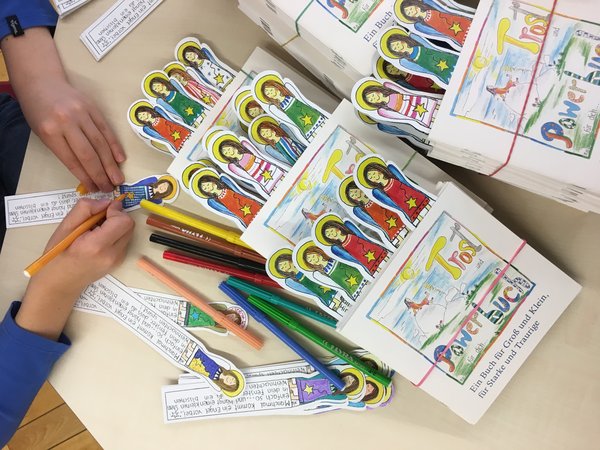 